          «Согласовано»                                                                                                                       «Утверждаю» Председатель профкома:______________                                                                                  Директор школы___________              А.М. Зайнышев                                                                                                                  А.С. Рудкевич   2020-2021 учебный год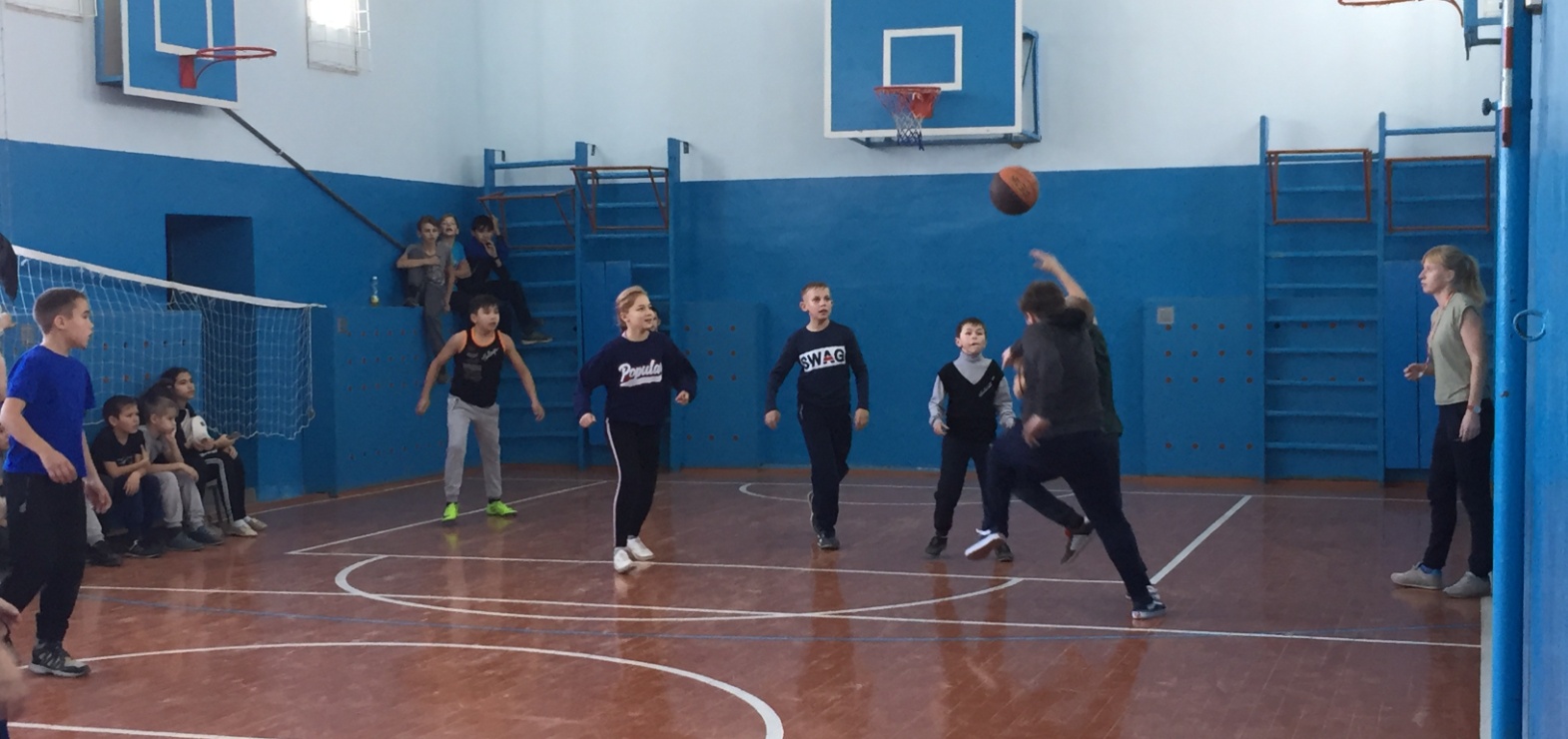 День Наименование кружкаНаименование кружкаВремяКлассРуководительПонедель-ник ОФППодвижные игрыОФППодвижные игры9.30-10.1013.00-14.004а2аБатыршина В.В.Батыршина В.В.вторниквторникСпортивный час Спортивный час15.00-15.4015.50-16.305а5вБатыршина В.В.Батыршина В.В.средасреда1. ОФП2.  Спортивный час9.30-10.1014.00-14.404б9вБатыршина В.В.Иждигатов Р.Р.четвергчетверг1.  Спортивный час2.  Спортивный час3.  Спортивные игры14.00-14.4015.00-15.4015.50-16.307в9а7аИждигатов Р.Р.Батыршина В.В.Каримов Р.Ш.СубботаСуббота1. ОФП2.Юный баскетболист 3.Спортивные игры12.00 – 12.408.40 – 9.209.30 – 10.1010.20 – 11.0011.10 – 11.503а3б, 3в6б8аБатыршина В.В.Каримов Р.Ш.Каримов Р.Ш.